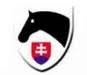 Slovenský voltížny pohár 2015SPIŠSKÁ TEPLICA                  27.06.2015Organizátor: 	Občianske združenie Galaxia  PopradMiesto konania:  Školské ihrisko ZŠ Spišská TeplicaDátum konania: 27.06.2015	Kontaktná adresa: Osloboditeľov 166, 05934 Spišská TeplicaE-mail: 	ozgalaxiao@azet.sk	Tel/Fax : 0905436993, 0908108371		 Prihlášky: 	ozgalaxiao@azet.sk 		Riaditeľ pretekov: 	Ing. Peter Koržeň	Tajomník pretekov: 	Kolesár Milan	Tajomník pretekov:	Ing. Martinková Mária	Kancelária pretekov: Ing. Ambrózová Jana		 I. VŠEOBECNÉ INFORMÁCIESúťaže :    		Súťaž jednotlivcov muži, ženy 	- kategória S3*, J2*,  D1*, D2*Súťaž skupín 			- kategória S3*, J2*, D1*Súťaž dvojíc			Súťaž o najlepšieho voltížneho koňa v kategórii skupín, jednotlivcov a dvojícTypy súťaží: S3* - kategória senior	 	povinná zostava 3, technická zostava, voľná zostavaJ2* -  kategória junior	  	povinná zostava 2, voľná zostavaD1* - kategória Mladšie deti	povinná zostava 1 D2* - kategória Staršie deti	povinná zostava 2, voľná zostavaJ2* -  Skupiny Juniori		povinná zostava 2, voľná zostavaS3* - Skupiny Seniori		povinná zostava 3, voľná zostava D1* - Skupiny Mladšie deti	povinná zostava 1, voľná zostavaDvojice				voľná zostavaII. VŠEOBECNÉ PODMIENKYPreteky budú prebiehať v súlade s:Všeobecnými pravidlami SJF, 6. vydanie platné od 1.3.2015 (FEI 23. vydanie platné od 2009 v znení neskorších predpisov od 1.1. 2015)Voltížnymi pravidlami SJF platnými od 1.1.2015 (FEI 9. vydanie, 1.1. 2015)Smernicami pre rozhodovanie voltíže SJF (FEI 9. Vydanie, platné od 1.1.2015Nebude povolený štart koňa bez evidenčného čísla športového koňa a platnej licencie na rok 2015Jazdec sa musí preukázať platnou licenciou na rok 2015.III. OFICIÁLNI  HOSTIAPredseda rozhodcovského zboru:  Ing.Beláková Denisa	Členovia rozhodcovského zboru: Lukáčová Ľubica, Lenčešová Vladimíra	Rozhodcovský zbor rozhoduje v zložení 4 rozhodcov vrátane predsedu rozhodcovského zboru.	  Technický delegát: 	Ing. Beláková Denisa	 Spracovanie výsledkov: Ing. Radomil MišurecHlásateľ: Ing. Olekšáková Gabriela	Veterinár: MVDr. Chudíková Andrea Kováč: zabezpečený						Lekár:	.MUDr. Dunajová – Jurčová Oxana				IV. TECHNICKÉ PODMIENKYSúťažný kruh 20 x 20 metrov s trávnatým podkladom , 1 súťažný kruh, 2 opracovacie kruhy. Ustajnenie usporiadateľ nezabezpečuje.V. UZÁVIERKY PRIHLÁŠOKAkceptované budú iba prihlášky zaslané do 13.06.2015 na adresu:  ozgalaxiao@azet.sk a výpočtového strediska na misurec@zoznam.sk. Všetky prihlášky musia byť písomné a musia obsahovať názov klubu, mená cvičencov, ich rok narodenia, kategóriu, mená lonžérov, mená koní.Na prihlášky použite excelový súbor „Prihlášky“, ktorý je dostupný na webstránke www.voltiz.sk v sekcii Voltížne pravidlá SR.Voltížne pravidlá, článok 705: Na preteky je nutné prihlasovať sa dostatočne vopred, minimálne v termíne uvedenom v rozpise, usporiadateľovi  pretekov a výpočtovému stredisku SVP. Nedodržanie termínu má za následok sankciu zvýšenia štartovného poplatku nenahlásených cvičencov i koní o 50% sumy štartovného poplatku.Voltížne pravidlá, článok 706: Na národných pretekoch prebehne deklarácia aspoň 30 minút pred schôdzou. Deklarovať štartujúcich je potrebné výpočtovému stredisku a organizátorovi.VI. ŠPECIÁLNE PRAVIDLÁPretekári:  	Pre úplnosť správnosti prihlasovania viď Zápisnicu SVK 28.10.2014, Košice, ktorú nájdete na webstránke www.voltiz.sk v sekcii Voltížne pravidlá SRPoplatky:  	 Štartovné:	Skupina: 15€Jednotlivec: 3€Dvojica: 6€Kôň: 3€Ubytovanie: Strava: VII. CENYPre prvých troch umiestnených v každej súťaži vecné ceny, pre všetkých stužky. VIII. VETERINÁRNE PREDPISYPred vyložením koňa je potrebné predložiť pas koňa alebo zdravotný preukaz s platným očkovaním na rok 2014. IX. REKLAMAJe povolená.X. PROTESTYProtesty musia byť písomne odovzdané predsedovi zboru rozhodcov v predpísanom čase podľa  Všeobecných pravidiel SJF, článok 167. Súčasne musí byť zaplatený organizátorovi pretekov poplatok 10,- €.XI. ZODPOVEDNOSŤVšetci účastníci sú osobne zodpovední za škody, ktoré spôsobia sami, ich zamestnanci  alebo ich kone tretej strane. Usporiadateľ nepreberá žiadnu zodpovednosť za účastníkov pretekov. XII. ČASOVÝ ROZVRH PRETEKOV (organizátor si vyhradzuje právo časových zmien v programe, bude spresnený podľa počtu prihlásených pretekárov)XYZ – sobota8.30		Schôdza vedúcich ekíp10:00		Súťaž mladších detí – povinná zostava     	Súťaž jednotlivcov junior, senior, staršie deti – povinná zostava, technciká zostava	Súťaž skupín –  povinná zostava	Súťaž jednotlivcov junior, senior, staršie deti – voľná zostava	Súťaž skupín –  voľná zostavaSúťaž dvojíc – voľná zostava		VyhodnotenieRozpis schválený dňa: 11.5. 2015Rozpis schválený: Predsedníčkou SVK, Mgr. Pavlou Krauspe					 SeniorJednotlivciod 15 rokovSeniorSkupinabez obmedzeniaJuniorJednotlivci12 – 18JuniorSkupinado 18 rokovStaršie detiJednotlivci8 - 12 rokovMladšie detiJednotlivcido 8 rokovSkupinado 8 rokovDvojicebez obmedzenia